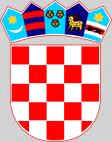      REPUBLIKA HRVATSKA     ZADARSKA   ŽUPANIJA        OPĆINA POSEDARJE JEDINSTVENI UPRAVNI ODJEL Trg Martina  Posedarskog 1       23242 PosedarjeKLASA: 112-02/23-01/01URBROJ: 2198-07-03-23-2Posedarje, 09. studenoga 2023. Na temelju članaka 17., 19., i 116. Zakona o službenicima i namještenicima u lokalnoj i područnoj (regionalnoj) samoupravi („Narodne novine“ broj: 86/08, 61/11, 4/18 i 112/19  dalje u tekstu: Zakona), Plana prijma u službu u Jedinstveni upravni odjel Općine Posedarje u 2023. godini („Službeni glasnik Općine Posedarje“ broj 3/23, 9/23) i Pravilnika o unutarnjem redu Jedinstvenog upravnog odjela Općine Posedarje („Službeni glasnik Općine Posedarje“ broj: 7/22, 3/23) pročelnik Jedinstvenog upravnog odjela Općine Posedarje raspisuje:JAVNI NATJEČAJza prijam u službu u Vlastiti pogon Općine Posedarje na radno mjesto:Niži komunalni radnik u Vlastitom pogonu – 2 izvršiteljaUvjeti za radno mjesto Niži komunalni radnik– stručno znanje: niža stručna sprema ili osnovna škola;Pored navedenih uvjeta, kandidati moraju ispunjavati i opće uvjete za prijam u službu iz članka 12. Zakona, a u službu ne može biti primljena osoba za čiji prijam postoje zapreke iz članaka 15. i 16. i Zakona.Radni odnos zasniva na neodređeno vrijeme uz obvezni probni rad od 3 mjeseca.Na javni natječaj (u daljnjem tekstu: natječaj) mogu se ravnopravno prijaviti osobe oba spola, a izrazi koji se koriste u ovom natječaju za osobe u muškom rodu uporabljeni su neutralno i odnose se na muške i ženske osobe.Kandidat koji ostvaruje pravo prednosti pri zapošljavanju prema posebnim propisima dužan je u prijavi na natječaj pozvati se na to pravo i ima prednost u odnosu na ostale kandidate samo pod jednakim uvjetima. Da bi kandidat ostvario to pravo dužan je u prijavi priložiti svu potrebnu dokumentaciju propisanu zakonom kojom to potvrđuje, kao i rješenje o priznatom statusu, odnosno potvrdu o priznatom statusu iz koje je vidljivo spomenuto pravo te dokaz da je nezaposlen. Pozivaju se osobe iz članka 102. stavak 1. – 3. Zakona o hrvatskim braniteljima iz domovinskog rata i članovima njihovih obitelji („Narodne novine“ broj: 121/17, 98/19 i 84/21) da uz prijavu na natječaj dostave dokaze o ostvarivanju prava prednosti iz članka 103. stavak 1. Zakona o hrvatskim braniteljima iz domovinskog rata i članovima njihovih obitelji („Narodne novine“ broj: 121/17, 98/19 i 84/21). Poveznica za stranicu Ministarstva hrvatskih branitelja na kojoj su navedeni dokazi potrebni za ostvarivanje prava prednosti pri zapošljavanju je: https://branitelji.gov.hr/UserDocsImages//dokumenti/Nikola//popis%20dokaza%20za%20ostvarivanje%20prava%20prednosti%20pri%20zapo%C5%A1ljavanju-%20ZOHBDR%202021.pdf Za kandidate prijavljene na natječaj čije su prijave uredne i koji ispunjavaju formalne uvjete provest će se provjera znanja i sposobnosti  bitnih za obavljanje radnog mjesta putem pisanog testa iz općeg znanja te intervjua.  Ako kandidat ne pristupi testiranju smatra se da je povukao prijavu na natječaj.Na mrežnoj stranici Općine Posedarje, www.opcina-posedarje.hr,  naveden je opis poslova i podaci o plaći radnog mjesta koje se popunjava, način obavljanja prethodne provjere znanja  i sposobnosti kandidata, područje provjere te pravni i drugi izvori za pripremanje kandidata za tu provjeru.Na istoj mrežnoj stranici i na oglasnoj ploči Općine Posedarje, Trg Martina Posedarskog 1, Posedarje, objavit će se vrijeme održavanja prethodne provjere znanja i sposobnosti kandidata, najmanje pet dana prije održavanja provjere.Uz prijavu na natječaj potrebno je priložiti:životopisdokaz o državljanstvu dokaz o odgovarajućem stupnju obrazovanja (preslika svjedodžbe),dokaz o radnom iskustvu (potvrda o podacima evidentiranim u matičnoj evidenciji Hrvatskog zavoda za mirovinsko osiguranje)uvjerenje nadležnog suda da se protiv podnositelja prijave ne vodi kazneni postupak, ne starije od 6 mjeseci,vlastoručno potpisanu izjavu kandidata da za prijem u službu ne postoje zapreke iz članaka 15. i 16. Zakona o službenicima i namještenicima u lokalnoj i područnoj (regionalnoj) samoupravi,kandidat koji bude izabran dužan je priložiti i uvjerenje o zdravstvenoj sposobnosti kojim se dokazuje ispunjavanje općeg uvjeta zdravstvene sposobnosti za obavljanje poslova radnog mjesta na koje se prima.Navedeni dokazi prilažu se u izvorniku ili presliku koji ne treba biti ovjeren, a prije izbora kandidat će predočiti izvornik. U prijavi na javni natječaj navode se i podaci podnositelja prijave (ime i prezime, adresa prebivališta, broj telefona, adresa e-pošte, isključivo za potrebe natječajnog postupka).Osoba koja nije podnijela pravodobnu i urednu prijavu ili ne ispunjava formalne uvjete iz natječaja, ne smatra se kandidatom prijavljenim na natječaj. Urednom se smatra samo prijava koja sadrži sve podatke i priloge navedene u natječaju.Prijave na natječaj s dokazima o ispunjavanju uvjeta, dostavljaju se u roku od 15 dana od objave natječaja u Narodnim novinama, s naznakom: »Natječaj za prijam u službu –ne otvaraj «, na adresu: Općina Posedarje, Trg Martina Posedarskog 1, 23242 Posedarje.Kandidati će o rezultatima natječaja biti obaviješteni u zakonskom roku, dostavom rješenja o prijmu u službu izabranog kandidata/kandidatkinje ili dostavom odluke o poništenju javnog natječaja. Općina Posedarje zadržava pravo poništiti natječaj bez ikakvog daljnjeg obrazloženja.PROČELNIK JUO-aLeonardo Rončević